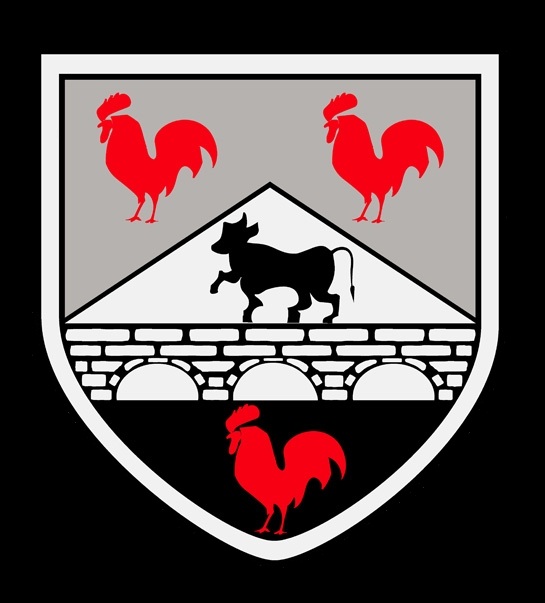 FINANCIAL SUPPORT APPLICATION FORM Please attach a covering letter explaining how your request will benefit your education/further development.  How will you ensure that the Trustees are informed of the success/outcomes of your activity (exhibition, talk to current students etc.)?Please email your completed form and supporting documents to: enquiries@cowbridgecs.co.uk  marked FAO The Chair of the TMF TrustPersonal Details Personal Details SurnameFirst nameHome Address (including postcode)Home Address (including postcode)Home Address (including postcode)Home Address (including postcode)Home Address (including postcode)Contact Telephone number/sContact Telephone number/sEmail addressCurrent year group ORORDate of leaving school Funding request details (please include details of specific funding required)Funding request details (please include details of specific funding required)Name of opportunity/schemeName of opportunity/schemeName of opportunity/schemeCostings/product details (attach supporting documents/information if available)Costings/product details (attach supporting documents/information if available)Costings/product details (attach supporting documents/information if available)Costings/product details (attach supporting documents/information if available)Costings/product details (attach supporting documents/information if available)Costings/product details (attach supporting documents/information if available)Costings/product details (attach supporting documents/information if available)